U.S. Streaming Revenue Will Surpass Total Pay TV Coin in Q3Revenue generated by U.S. streaming services will surpass sales from domestic pay TV operators for the first time in the third quarter, Ampere Analysis predicts.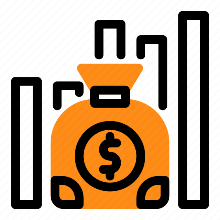 Media Play News 2.26.24https://www.mediaplaynews.com/ampere-u-s-streaming-revenue-to-top-pay-tv-in-2024/Image copyright:
https://cdn3.iconfinder.com/data/icons/business-model-canvas-6/100/outline_coloured_1_revenue_stream-512.png